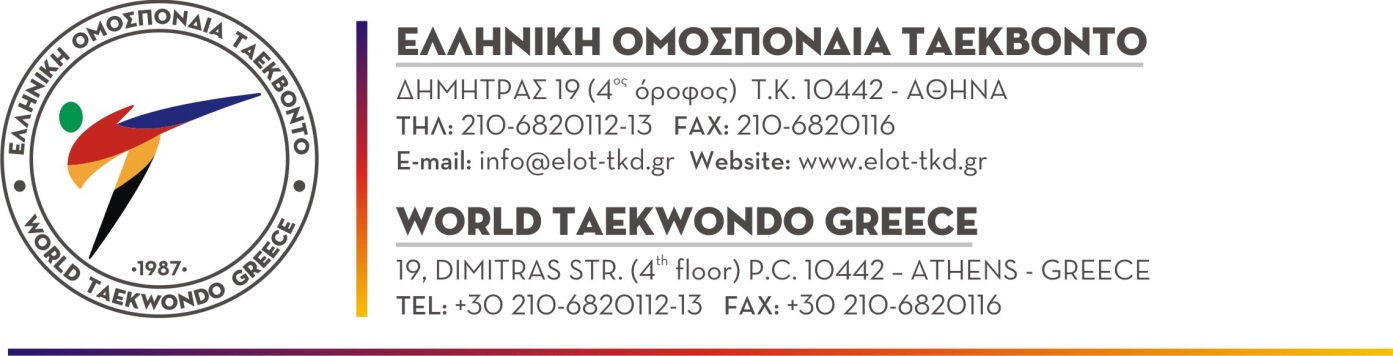 Αθήνα, 23.12.2020Προς Όλα τα ΣωματείαΜέλη  ΕΛ.Ο.Τ.ΑΝΑΚΟΙΝΩΣΗ	Κύριοι,	Κατόπιν εισήγησης της Τεχνικής Επιτροπής, σας ενημερώνουμε για το Καλεντάρι έτους 2020, το οποίο έχει ως εξής :ΚΑΛΕΝΤΑΡΙ 2020Σημείωση : Οι ημερομηνίες που αναγράφονται στο Πρόγραμμα Αγώνων είναι ενδεικτικές και ανάλογα με την διαθεσιμότητα των σταδίων.Α/ΑΔΙΟΡΓΑΝΩΣΕΙΣ – ΠΡΩΤΑΘΛΗΜΑΤΑΗΜΕΡΟΜΗΝΙΕΣ1.Εξετάσεις Νταν (Αθήνα)(Θεσσαλονίκη)02/02/202025/01/20202.Σεμινάρια προπονητών, σεμινάρια διαιτητών και εξετάσεις για αναβάθμιση πτυχίων  (Αθήνα)08 – 09/02/20203.Σεμινάρια προπονητών, σεμινάρια διαιτητών και εξετάσεις για αναβάθμιση πτυχίων  (Θεσσαλονίκη)15 – 16/02/20204.Πανελλήνιο Σχολικό Πρωτάθλημα Λυκείων(Τόπος)04 – 05/03/20205.Πανελλήνιο Πρωτάθλημα Εφήβων – Νεανίδων(Αθήνα)13 – 15/03/20206.5o Κύπελλο ΑΚΡΟΠΟΛΗΣ Ανδρών – Γυναικών – Εφήβων – Νεανίδων – Παίδων – Κορασίδων Εγχρώμων και Μαύρων Ζωνών(Αθήνα)03 – 05/04/20207.Παγκρήτιο Κύπελλο(Τόπος)06/06/2020 8.Πανελλήνιο Πρωτάθλημα Ανδρών – Γυναικών & Νέων Ανδρών – Νέων Γυναικών (έως 21 ετών) (Τόπος)19 – 21/06/20209.Εξετάσεις Νταν(Αθήνα) (Θεσσαλονίκη)27 – 28/06/202027 – 28/06/202010.Σεμινάρια διαιτητών και εξετάσεις για αναβάθμιση πτυχίων  (Αθήνα)26 – 27/09/202011.Σεμινάρια διαιτητών και εξετάσεις για αναβάθμιση πτυχίων  (Θεσσαλονίκη)03 – 04/10/202012.Δωδεκανησιακό Κύπελλο (Ρόδος)24/10/202013.Πανελλήνιο Τεχνικό ΠρωτάθλημαΠούμσε(Αθήνα) 04 – 05/11/202014.Κύπελλο  «ΓΕΩΡΓΙΟΣ ΒΟΛΑΡΗΣ»Ανδρών – Γυναικών – Εφήβων – Νεανίδων – Παίδων – Κορασίδων  (Αθήνα)06 – 08/11/202015.Πανελλήνιο Πρωτάθλημα Παίδων – Κορασίδων (γεννηθέντες 2006 – 2007 – 2008)(Τόπος)20 – 22/11/202016.Κύπελλο  «ΣΤΑΜΑΤΗΣ ΚΑΣΣΗΣ»Ανδρών – Γυναικών – Εφήβων – Νεανίδων – Παίδων – Κορασίδων (Πολύγυρος)04 – 06/12/2020